Образец №2ПРЕДЛОЖЕНИЕ ЗА ИЗПЪЛНЕНИЕна обществена поръчка възлагана по реда на чл. 20, ал. 3, т. 2 от ЗОП чрез “Събиране на оферти с обява” с предмет: „Доставка на един брой употребяван товарен автомобил за нуждите на Домашен социален патронаж-община Симеоновград“От ………………………………………………………………………………………………(наименование на участника)с адрес: ………………………………………………………………………………………..тел.: ………………. , факс: ………………………….., e-mail:……………………..……..ЕИК по БУЛСТАТ:………………………………………………………………УВАЖАЕМИ ДАМИ И ГОСПОДА,1. След запознаване с всички документи и образци от документацията за участие в обществена поръчка с предмет: „Доставка на един брой употребяван товарен автомобил за нуждите на Домашен социален патронаж-община Симеоновград“ , с настоящото поемаме ангажимент да изпълним предмета на горепосочената поръчка в съответствие с изискванията  заложени в Техническата спецификация към обявата и изискванията на Възложителя.2. С подаването на настоящата оферта се съгласяваме с всички условия на Възложителя, в т.ч. с определения от него срок на валидност на офертата и с проекта на договор.3. Предлагаме срок за изпълнение на доставката до гр.Симеоновград, обл.Хасково …………… календарни дни, считано от датата на подписване на договора. Забележка: Възложителят определя максимален срок за доставката от 15 календарни дни, считано от датата на подписване на договора.4. Предлагаме гаранционен срок - ………… месеца, считано от датата на подписването на приемно-предавателен протокол за получаване на доставката, съдържащ основанието за съставянето му (номер на договора), номер на шаси на автомобила, предмет на доставка.Забележка: Възложителят определя минимален гаранционен срок от 3 месеца Участник предложил по-кратък гаранционен срок няма да бъде допуснат до оценка и съответно ще бъде отстранен от участие.5. Ще уведомим Възложителя писмено в срок от ………. дни предварително за конкретните дати и час, на който ще се изпълни доставката.6. Ще осигурим преглед на автомобила от свои квалифицирани представители в срок от ……….. дни, от получаване на рекламационно съобщение на Възложителя.7. Задължаваме се да отстраним настъпила повреда и/или Несъответствие в срок от ……. дни, считано от датата на констатирането им. При невъзможност за отстраняване на настъпила повреда и/или Несъответствие в срок от …… дни, ще осигурим на Възложителя оборотен автомобил от същия или подобен клас, до пълното отстраняване на повреда и/или Несъответствие, като гаранционният срок на автомобила, в процес на поправяне, се удължава със срока, през който е траело отстраняването на повредата.8. Задължаваме се да извършваме с предимство сервизно обслужване на автомобила на Възложителя по време на целия гаранционен период.9. Гаранционното обслужване ще се осъществява в наш сервиз или оторизирани сервизи, както следва: …………………..10. Предлаганото от нас МПС е употребявано, в техническа изправност и комплектност  съгласно действащото законодателство и е със следните параметри:Модел ………………………Марка ………………………Възложителят определя минимален гаранционен срок от 3месеца. Участниците, чиито предложения не отговарят на минималните изисквания възложителя посочени по-горе и/или на изискванията, посочени в Техническата спецификация, ще бъдат отстранени от участие в процедурата.		           ПОДПИС И ПЕЧАТ: …………………..Дата: ..................2020 г.			                          Участник: .............................(дата на подписване)                                                                      (подпис и печат)      ОБЩИНА СИМЕОНОВГРАД6490, Симеоновградпл.”Шейновски” № 3тел.:03781/23-41; факс 03781/20-06e-mail: obtshina_simeonovgrad@abv.bg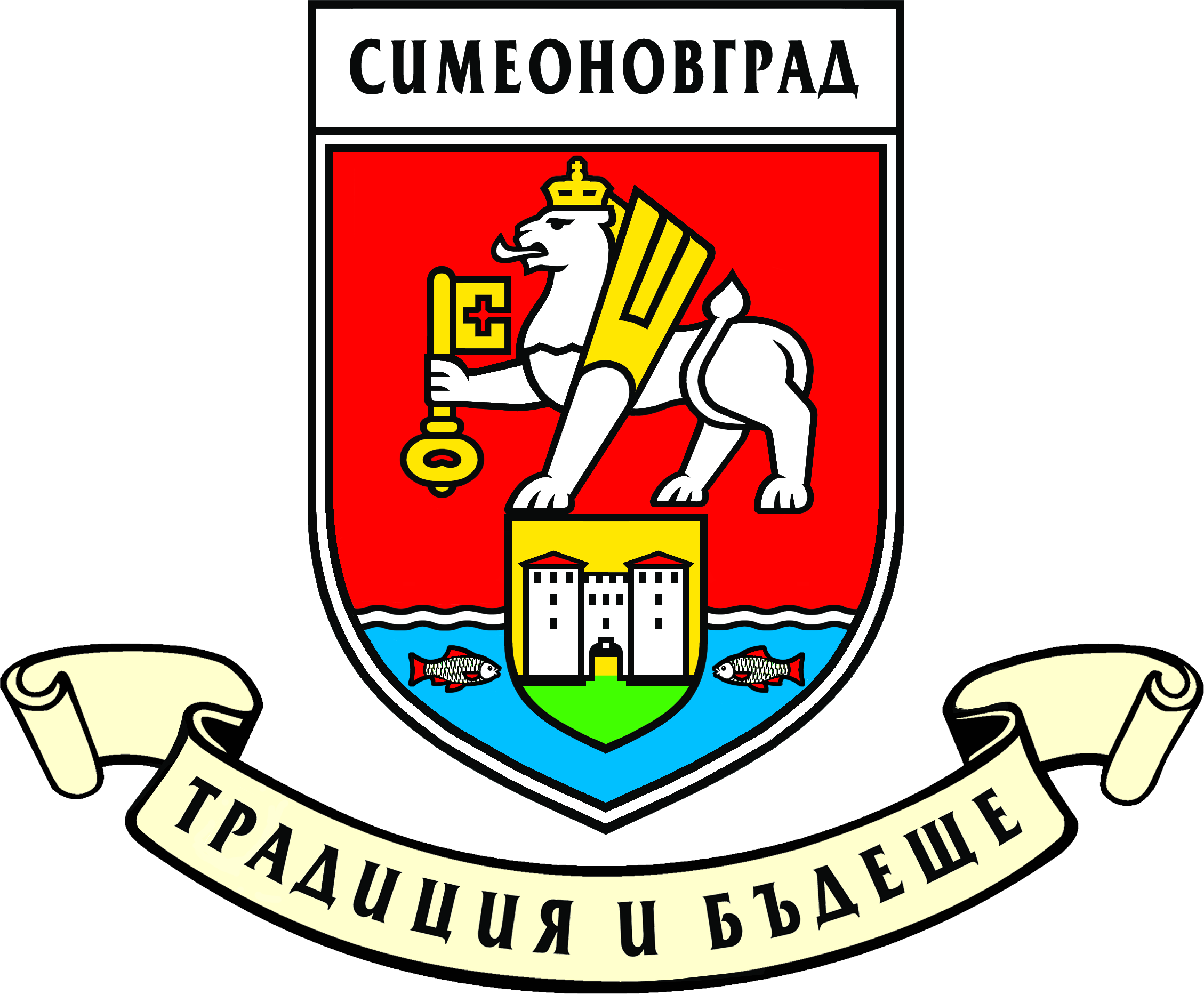 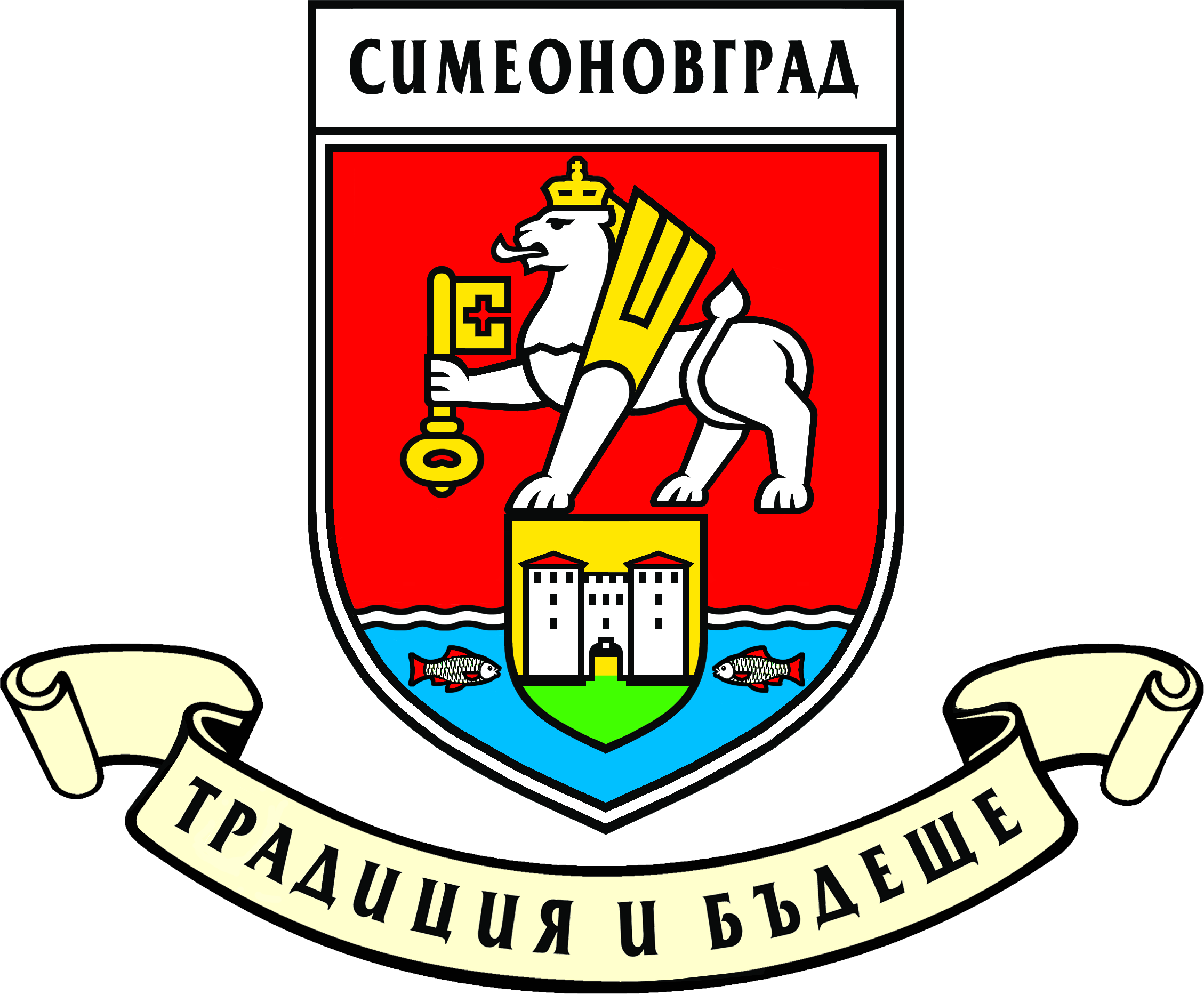 6490, Simeonovgrad ”Sheinovski” sq. № 3tel.:+359 3781/23-41; fax.: +359 3781/20-06www.simeonovgrad.bg                                                                                                                                                                                                                                                                                                                                                                                                                                                                                                                                                                                                                                                                                                                                                                                                                                                                                                                                                                                                                                                                                                                                                                                                                                                                                                                                                                                                                                                                                                                                                                                                                                                                                                                                                                                                                                                                                                                                                                                                                                                                                                                                                                                                                                                                                                                                                                                                                                                                                                                                                                                                                                                                                                                                                                                                                                                                                                                                                                                                                                                                                                                                                                                                                                                                                                                                                                                                                                                                                                                                                                                                                                                                                                                                                                                                                                                                                                                                                                                                                                                                                                                                                                                                                                                                                                                                                                                                                                                                                                                                                                                                                                                                                                                                                                                                                                                                                                                                                                                                                                                                                                                                                                                                                                                                                                                                                                                                                                                                                                                                                                                                                                                                                                                                                                                                                                                                                                                                                                                                                                                                                                                                                                                                                                                                                                                                                                                                                                                                                                                                                                                                                                                                                                                                                                                                                                                                                                                                                                                                                                                                                                                                                                                                                                                                                                                                                                                                                                                                                                                                                                                                                                                                                                                                                                                                                                                                                                                                                                                                                                                                                                                                                                                                                                                                                                                                                                                                                                                                                                                                                                                                                                                                                                                                                                                                                                                                                                                                                                                                                                                                                                                                                                                                                                                                                                                                                                                                                                                                                                                                                                                                                                                                                                                                                                                                                                                                                                                                                                                                                                                                                                                                                                                                                                                                                                                                                                                                                                                                                                                                                                                                                                                                                                                                                                                                                                                                                                                                                                                                                                                                                                                                                                                                                                                                                                                                                                                                                                                                                                                                                                                                                                                                                                                                                                                                                                                                                                                                                                                                   Минимални изисквания поставени от ВъзложителяПредложение от участника ТЕХНИЧЕСКА СПЕЦИФИКАЦИЯТЕХНИЧЕСКА СПЕЦИФИКАЦИЯДата на производство – след 01.01.2014г.;Категория – N1 /товарен автомобил/;	Ляв волан;Брой места – мин. 1+1;Задвижване – предно предаване;Скоростна кутия – механична/ръчна; Тип двигател – дизел Мощност на двигателя – до 90 к.с.Работен обем на двигателя – макс. 1300 см3; Обща дължина – макс. 5000 мм Височина – макс. 2300 мм Широчина с огледалата – макс. 2100 ммШирочина с огледалата – макс. 2100 ммВисочина на товарния отвор при задна врата – мин. 1200 мм; Дължина на товарния отвор/пространство – мин. 1500 мм  Ширина на товарния отвор – мин. 1200 мм Товароносимост /полезен товар/ - мин. 650 кг.; Две задни врати отварящи се на мин. 180°;Странична плъзгаща се врата – мин. 1 /дясна/;Преградна стена между пътническата и товарна част;Неостъклени врати и прозорци в товарната част на автомобила;Екологична норма минимум ЕВРО 5 или еквивалент;Екстри – климатик/климатроник;Сигурност -  мин. наличен ABS или еквивалентКомбиниран/смесен разход на гориво – до 5 л/100км;Емисии СО2 – до 133 г/км.              Тонирани стъкла              Имобилайзер              Хидравлика на волана              Ел.стъкла              Подгряване на огледала              Климатик              Радио звучене